	Children’s Extensive Support Waiver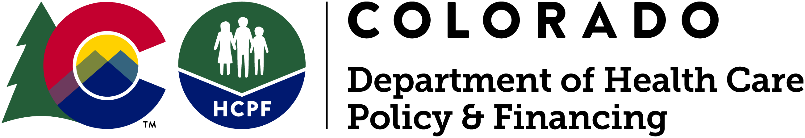 Behavioral and Medical Supports ApplicationRevised – February 2020The information documented in this application is used to determine if a child meets the eligibility criteria for the Home and Community Based Services Children’s Extensive Support (HCBS-CES) waiver.  The documentation included must show the child meets the following:The child demonstrates a behavior or has a medical condition that requires direct human intervention, more intense than a verbal reminder, redirection or brief observation of medical status, at least once every two hours during the day and a weekly average of once every three hours during the night.  The behavior or medical condition must be considered beyond what is typically age appropriate and due to one or more of the following conditions:A significant pattern of self-endangering behavior or medical condition which, without intervention will result in a life-threatening condition or situation.Significant pattern is defined as the behavior or medical condition that is harmful to self or others as evidenced by actual events occurring within the past six months, OR,A significant pattern of serious aggressive behavior toward self, others or property.Significant pattern is defined as the behavior is harmful to self or others, is evidenced by actual events occurring within the past six months, OR,Constant vocalizations such as screaming, crying, laughing or verbal threats which cause emotional distress to caregivers.The term constant is defined as on the average of fifteen (15) minutes each waking hour.The above conditions shall be evidenced by parent statement/data that: The child’s behavior(s) or medical need(s) have been demonstrated; or It can be established that in the absence of existing intervention or prevention the intensity and frequency of the behavior or medical need would resume to a level that would meet the criteria listed above. Please provide accurate information about the medical conditions, behaviors and/or vocalizations of the child.  Include frequency (how often it occurs during daytime and/or nighttime hours), duration (how long does it last), intensity (what kind of injury it causes), and what interventions are provided.  Please provide a summary of important information that may not be reflected elsewhere in the application, to your case manager.Signature Page10 CCR 2505 – 10 8.503.80.A. Client responsibilities: The parent or legal guardian of a client is responsible to assist in the enrollment of the client and cooperate in the provision of services.  Failure to do so shall result in the client’s termination from the HCBS-CES waiver.  The parent or legal guardian shall: Provide accurate information regarding the client’s ability to complete activities of daily and nightly routines and medical and behavioral conditions.Operational Memo 18-020 provides instruction for submitting this CES application to EQ Health Solutions.Please visit www.ColoradoPAR.com for additional support.Client InformationClient InformationClient InformationClient InformationClient InformationClient Name:Client Name:Medicaid ID:Medicaid ID:Date of Birth: CSR Initial ReviewRequested Certification Period (start and end date):Requested Certification Period (start and end date):Requested Certification Period (start and end date):Client has a developmental delay:	  Yes	 NoClient has a developmental delay:	  Yes	 NoClient has a developmental delay:	  Yes	 NoDate of Determination:Date of Determination:Client has a developmental disability:  Yes	 NoClient has a developmental disability:  Yes	 NoClient has a developmental disability:  Yes	 NoDate of Determination:Date of Determination:Nighttime Interventions – on a weekly average how many nights does intervention occur?Nighttime Interventions – on a weekly average how many nights does intervention occur?Nighttime Interventions – on a weekly average how many nights does intervention occur?Nighttime Interventions – on a weekly average how many nights does intervention occur?Nighttime Interventions – on a weekly average how many nights does intervention occur?Typical bedtime:Typical bedtime:Typical waketime:Typical waketime:Typical hours of sleep 
each night:Interventions Needed – DAYTIMEInterventions Needed – DAYTIMEInterventions Needed – DAYTIMEInterventions Needed – DAYTIMEInterventions Needed – DAYTIMEInterventions Needed – DAYTIMEMedical Condition or Behavior(See Appendix A for examples)FrequencyHow often does it occur during daytime and/or nighttime hours?FrequencyHow often does it occur during daytime and/or nighttime hours?DurationHow long does each behavior/condition episode last?IntensityWhat is the injury 
to self or others -consequence of no intervention?InterventionWhat intervention is used?(See Appendix B for examples) Every 15 minutes Every hour Every two hours Every three hours Other (Specify):  Daily Weekly Monthly Every 15 minutes Every hour Every two hours Every three hours Other (Specify):  Daily Weekly Monthly Every 15 minutes Every hour Every two hours Every three hours Other (Specify):  Daily Weekly Monthly Every 15 minutes Every hour Every two hours Every three hours Other (Specify):  Daily Weekly Monthly Every 15 minutes Every hour Every two hours Every three hours Other (Specify):  Daily Weekly Monthly Every 15 minutes Every hour Every two hours Every three hours Other (Specify):  Daily Weekly Monthly Every 15 minutes Every hour Every two hours Every three hours Other (Specify):  Daily Weekly Monthly Every 15 minutes Every hour Every two hours Every three hours Other (Specify):  Daily Weekly Monthly Every 15 minutes Every hour Every two hours Every three hours Other (Specify):  Daily Weekly Monthly Every 15 minutes Every hour Every two hours Every three hours Other (Specify):  Daily Weekly Monthly Every 15 minutes Every hour Every two hours Every three hours Other (Specify):  Daily Weekly Monthly Every 15 minutes Every hour Every two hours Every three hours Other (Specify):  Daily Weekly MonthlyInterventions Needed – NIGHTTIMEInterventions Needed – NIGHTTIMEInterventions Needed – NIGHTTIMEInterventions Needed – NIGHTTIMEInterventions Needed – NIGHTTIMEInterventions Needed – NIGHTTIMEMedical Condition or Behavior(See Appendix A for examples)FrequencyHow often does it occur during daytime and/or nighttime hours?FrequencyHow often does it occur during daytime and/or nighttime hours?DurationHow long does each behavior/condition episode last?IntensityWhat is the injury 
to self or others -consequence of no intervention?InterventionWhat intervention is used?(See Appendix B for examples) Every 15 minutes Every hour Every two hours Every three hours Other (Specify):  Daily Weekly Monthly Every 15 minutes Every hour Every two hours Every three hours Other (Specify):  Daily Weekly Monthly Every 15 minutes Every hour Every two hours Every three hours Other (Specify):  Daily Weekly Monthly Every 15 minutes Every hour Every two hours Every three hours Other (Specify):  Daily Weekly Monthly Every 15 minutes Every hour Every two hours Every three hours Other (Specify):  Daily Weekly Monthly Every 15 minutes Every hour Every two hours Every three hours Other (Specify):  Daily Weekly Monthly Every 15 minutes Every hour Every two hours Every three hours Other (Specify):  Daily Weekly Monthly Every 15 minutes Every hour Every two hours Every three hours Other (Specify):  Daily Weekly Monthly Every 15 minutes Every hour Every two hours Every three hours Other (Specify):  Daily Weekly Monthly Every 15 minutes Every hour Every two hours Every three hours Other (Specify): Daily Weekly MonthlyAdditional InformationCase Manager/ Resource Coordinator/Parent:  Please provide any additional applicable information not already captured in this application and/or 100.2 assessment for review.State Plan Services (include Behavioral Services provided through Health First Colorado (Medicaid)State Plan Services (include Behavioral Services provided through Health First Colorado (Medicaid)State Plan Services (include Behavioral Services provided through Health First Colorado (Medicaid)State Plan Services?ProviderStart Date and Frequency Yes	 No Yes	 No Yes	 No Yes	 No Yes	 No Yes	 No Yes	 No Yes	 No Yes	 No Yes	 No Yes	 No Yes	 No Yes	 No Yes	 No Yes	 No Yes	 NoSignaturesSignaturesSignaturesSelect one:	 Parent	 Legal GuardianI certify, to the best of my knowledge, all information on this application is true and complete.Select one:	 Parent	 Legal GuardianI certify, to the best of my knowledge, all information on this application is true and complete.Select one:	 Parent	 Legal GuardianI certify, to the best of my knowledge, all information on this application is true and complete.Signature:Print Name:Date:Case Manager/ Resource CoordinatorI certify, to the best of my knowledge, all information on this application is true and complete.Case Manager/ Resource CoordinatorI certify, to the best of my knowledge, all information on this application is true and complete.Case Manager/ Resource CoordinatorI certify, to the best of my knowledge, all information on this application is true and complete.Signature:Print Name:Date: